EVALUASI PEMBELAJARANKomponen penilaian :Kehadiran = 10 %Tugas = 20 %UTS = 30 %UAS = 40 %Jakarta, 05 Maret 2017Mengetahui, 										Ketua Program Studi,								Dosen Pengampu,Putri Handayani, SKM., MKKK							Mayumi Nitami, SKM., MKM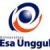 RENCANA PEMBELAJARAN SEMESTER GENAP 2017/2018RENCANA PEMBELAJARAN SEMESTER GENAP 2017/2018RENCANA PEMBELAJARAN SEMESTER GENAP 2017/2018RENCANA PEMBELAJARAN SEMESTER GENAP 2017/2018RENCANA PEMBELAJARAN SEMESTER GENAP 2017/2018RENCANA PEMBELAJARAN SEMESTER GENAP 2017/2018RENCANA PEMBELAJARAN SEMESTER GENAP 2017/2018RENCANA PEMBELAJARAN SEMESTER GENAP 2017/2018RENCANA PEMBELAJARAN SEMESTER GENAP 2017/2018RENCANA PEMBELAJARAN SEMESTER GENAP 2017/2018PELAKSANA AKADEMIK MATAKULIAH PRODIPELAKSANA AKADEMIK MATAKULIAH PRODIPELAKSANA AKADEMIK MATAKULIAH PRODIPELAKSANA AKADEMIK MATAKULIAH PRODIPELAKSANA AKADEMIK MATAKULIAH PRODIPELAKSANA AKADEMIK MATAKULIAH PRODIPELAKSANA AKADEMIK MATAKULIAH PRODIPELAKSANA AKADEMIK MATAKULIAH PRODIPELAKSANA AKADEMIK MATAKULIAH PRODIPELAKSANA AKADEMIK MATAKULIAH PRODIUNIVERSITAS ESA UNGGULUNIVERSITAS ESA UNGGULUNIVERSITAS ESA UNGGULUNIVERSITAS ESA UNGGULUNIVERSITAS ESA UNGGULUNIVERSITAS ESA UNGGULUNIVERSITAS ESA UNGGULUNIVERSITAS ESA UNGGULUNIVERSITAS ESA UNGGULUNIVERSITAS ESA UNGGULMata KuliahMata Kuliah:Analisis Risiko Kesehatan Lingkungan (ARKL)Analisis Risiko Kesehatan Lingkungan (ARKL)Analisis Risiko Kesehatan Lingkungan (ARKL)Kode MKKode MK:KML363Mata Kuliah PrasyaratMata Kuliah Prasyarat:---Bobot MKBobot MK:2 sksDosen PengampuDosen Pengampu:Mayumi Nitami SKM., MKM.Mayumi Nitami SKM., MKM.Mayumi Nitami SKM., MKM.Kode DosenKode Dosen:7517Alokasi WaktuAlokasi Waktu:Tatap muka 14 x 100 menit, tidak ada praktik, tidak ada onlineTatap muka 14 x 100 menit, tidak ada praktik, tidak ada onlineTatap muka 14 x 100 menit, tidak ada praktik, tidak ada onlineTatap muka 14 x 100 menit, tidak ada praktik, tidak ada onlineTatap muka 14 x 100 menit, tidak ada praktik, tidak ada onlineTatap muka 14 x 100 menit, tidak ada praktik, tidak ada onlineTatap muka 14 x 100 menit, tidak ada praktik, tidak ada onlineCapaian PembelajaranCapaian Pembelajaran:Mahasiswa dapat mengetahui, memahami, menguasai dan mampu mengimplementasikan teori, konsep,dan prinsip tentang :Pengertian arklSumber kerusakan lingkunganDampak pembangunan daerah terhadap kesehatan lingkunganEpidemiologi kesehatan lingkunganJenis dan kualitas data toksikologi untuk analisis dosis responAnalisis dosis respons, assessment atau toxicity assessmentAnalisis pajananKarakteristik resikoTeknik identifikasi bahayaTeknik analisis jalur pajanan dan perhitungan asupan (CDI & LADD)Teknik karakterisasi risikoTeknik perumusan manajemen risiko dan komunikasi risikoSimulasi Pembuatan proposal analisis risiko kesehatan lingkunganSimulasi Pembuatan laporan penelitian analisis risiko kesehatan lingkunganMahasiswa dapat mengetahui, memahami, menguasai dan mampu mengimplementasikan teori, konsep,dan prinsip tentang :Pengertian arklSumber kerusakan lingkunganDampak pembangunan daerah terhadap kesehatan lingkunganEpidemiologi kesehatan lingkunganJenis dan kualitas data toksikologi untuk analisis dosis responAnalisis dosis respons, assessment atau toxicity assessmentAnalisis pajananKarakteristik resikoTeknik identifikasi bahayaTeknik analisis jalur pajanan dan perhitungan asupan (CDI & LADD)Teknik karakterisasi risikoTeknik perumusan manajemen risiko dan komunikasi risikoSimulasi Pembuatan proposal analisis risiko kesehatan lingkunganSimulasi Pembuatan laporan penelitian analisis risiko kesehatan lingkunganMahasiswa dapat mengetahui, memahami, menguasai dan mampu mengimplementasikan teori, konsep,dan prinsip tentang :Pengertian arklSumber kerusakan lingkunganDampak pembangunan daerah terhadap kesehatan lingkunganEpidemiologi kesehatan lingkunganJenis dan kualitas data toksikologi untuk analisis dosis responAnalisis dosis respons, assessment atau toxicity assessmentAnalisis pajananKarakteristik resikoTeknik identifikasi bahayaTeknik analisis jalur pajanan dan perhitungan asupan (CDI & LADD)Teknik karakterisasi risikoTeknik perumusan manajemen risiko dan komunikasi risikoSimulasi Pembuatan proposal analisis risiko kesehatan lingkunganSimulasi Pembuatan laporan penelitian analisis risiko kesehatan lingkunganMahasiswa dapat mengetahui, memahami, menguasai dan mampu mengimplementasikan teori, konsep,dan prinsip tentang :Pengertian arklSumber kerusakan lingkunganDampak pembangunan daerah terhadap kesehatan lingkunganEpidemiologi kesehatan lingkunganJenis dan kualitas data toksikologi untuk analisis dosis responAnalisis dosis respons, assessment atau toxicity assessmentAnalisis pajananKarakteristik resikoTeknik identifikasi bahayaTeknik analisis jalur pajanan dan perhitungan asupan (CDI & LADD)Teknik karakterisasi risikoTeknik perumusan manajemen risiko dan komunikasi risikoSimulasi Pembuatan proposal analisis risiko kesehatan lingkunganSimulasi Pembuatan laporan penelitian analisis risiko kesehatan lingkunganMahasiswa dapat mengetahui, memahami, menguasai dan mampu mengimplementasikan teori, konsep,dan prinsip tentang :Pengertian arklSumber kerusakan lingkunganDampak pembangunan daerah terhadap kesehatan lingkunganEpidemiologi kesehatan lingkunganJenis dan kualitas data toksikologi untuk analisis dosis responAnalisis dosis respons, assessment atau toxicity assessmentAnalisis pajananKarakteristik resikoTeknik identifikasi bahayaTeknik analisis jalur pajanan dan perhitungan asupan (CDI & LADD)Teknik karakterisasi risikoTeknik perumusan manajemen risiko dan komunikasi risikoSimulasi Pembuatan proposal analisis risiko kesehatan lingkunganSimulasi Pembuatan laporan penelitian analisis risiko kesehatan lingkunganMahasiswa dapat mengetahui, memahami, menguasai dan mampu mengimplementasikan teori, konsep,dan prinsip tentang :Pengertian arklSumber kerusakan lingkunganDampak pembangunan daerah terhadap kesehatan lingkunganEpidemiologi kesehatan lingkunganJenis dan kualitas data toksikologi untuk analisis dosis responAnalisis dosis respons, assessment atau toxicity assessmentAnalisis pajananKarakteristik resikoTeknik identifikasi bahayaTeknik analisis jalur pajanan dan perhitungan asupan (CDI & LADD)Teknik karakterisasi risikoTeknik perumusan manajemen risiko dan komunikasi risikoSimulasi Pembuatan proposal analisis risiko kesehatan lingkunganSimulasi Pembuatan laporan penelitian analisis risiko kesehatan lingkunganMahasiswa dapat mengetahui, memahami, menguasai dan mampu mengimplementasikan teori, konsep,dan prinsip tentang :Pengertian arklSumber kerusakan lingkunganDampak pembangunan daerah terhadap kesehatan lingkunganEpidemiologi kesehatan lingkunganJenis dan kualitas data toksikologi untuk analisis dosis responAnalisis dosis respons, assessment atau toxicity assessmentAnalisis pajananKarakteristik resikoTeknik identifikasi bahayaTeknik analisis jalur pajanan dan perhitungan asupan (CDI & LADD)Teknik karakterisasi risikoTeknik perumusan manajemen risiko dan komunikasi risikoSimulasi Pembuatan proposal analisis risiko kesehatan lingkunganSimulasi Pembuatan laporan penelitian analisis risiko kesehatan lingkunganSESIKEMAMPUANAKHIRMATERI PEMBELAJARANMATERI PEMBELAJARANBENTUK PEMBELAJARANSUMBER PEMBELAJARANSUMBER PEMBELAJARANINDIKATORPENILAIANINDIKATORPENILAIANINDIKATORPENILAIAN1Pengantar Analisis Risiko Lingkungan (ARKL)Penjelasan silabus Matakuliah dan pengenalan metode ARKLPenjelasan silabus Matakuliah dan pengenalan metode ARKLMetoda contextual instructionMedia : kelas, komputer, LCD, whiteboard, webTerminology, Part 1: IPCS/OECD Key Generic Terms used in Chemical Hazard/Risk Assessment; Part 2: IPCS Glossary of Key Exposure Assessment Terminology [Electronic Version]. Worl Health Organiation/International Programme on Chemical Safety. Retrieved 23 July 2010 from http://www.who.int/ipcs/ methods/harmonization/areas/ipcsterminologyparts1and2.pdfRahman, A. (2014). Prinsip Dasar, Metode, dan Aplikasi Analsis Risiko Kesehatan Lingkungan. Bahan Ajar Pelatihan Intensif Analisis Risiko Kesehatan Lingkungan Tingkat Menengah (Intermediate Level) Balai Teknik Kesehatan Lingkungan Pengendalian Penyakit (BTKL-PP) Kelas I, Batam, 24 - 26 Juni 2014. Depok: Pusat Kajian Kesehatan Lingkungan dan Idustri, Fakultas Kesehatan Masyarakat, Universitas Indonesia.Bostrom, A. (2003). Future risk communication. Futures 35, 553-573.IPCS. 2004. Environmental Health Criteria XXX: Principles for dose-response modelling for the risk assessment of chemicals (Draft). Geneva: World Health Organization and International Programme on Chemical Safety.Terminology, Part 1: IPCS/OECD Key Generic Terms used in Chemical Hazard/Risk Assessment; Part 2: IPCS Glossary of Key Exposure Assessment Terminology [Electronic Version]. Worl Health Organiation/International Programme on Chemical Safety. Retrieved 23 July 2010 from http://www.who.int/ipcs/ methods/harmonization/areas/ipcsterminologyparts1and2.pdfRahman, A. (2014). Prinsip Dasar, Metode, dan Aplikasi Analsis Risiko Kesehatan Lingkungan. Bahan Ajar Pelatihan Intensif Analisis Risiko Kesehatan Lingkungan Tingkat Menengah (Intermediate Level) Balai Teknik Kesehatan Lingkungan Pengendalian Penyakit (BTKL-PP) Kelas I, Batam, 24 - 26 Juni 2014. Depok: Pusat Kajian Kesehatan Lingkungan dan Idustri, Fakultas Kesehatan Masyarakat, Universitas Indonesia.Bostrom, A. (2003). Future risk communication. Futures 35, 553-573.IPCS. 2004. Environmental Health Criteria XXX: Principles for dose-response modelling for the risk assessment of chemicals (Draft). Geneva: World Health Organization and International Programme on Chemical Safety.Mampu menguraikan dan menjelaskan metode ARKLMampu menguraikan dan menjelaskan metode ARKLMampu menguraikan dan menjelaskan metode ARKL2Sumber Kerusakan LingkunganMengidentifikasi sumber kerusakan lingkungan Mengidentifikasi sumber kerusakan lingkungan Metoda contextual instructionMedia : kelas, komputer, LCD, whiteboard, webTerminology, Part 1: IPCS/OECD Key Generic Terms used in Chemical Hazard/Risk Assessment; Part 2: IPCS Glossary of Key Exposure Assessment Terminology [Electronic Version]. Worl Health Organiation/International Programme on Chemical Safety. Retrieved 23 July 2010 from http://www.who.int/ipcs/ methods/harmonization/areas/ipcsterminologyparts1and2.pdfRahman, A. (2014). Prinsip Dasar, Metode, dan Aplikasi Analsis Risiko Kesehatan Lingkungan. Bahan Ajar Pelatihan Intensif Analisis Risiko Kesehatan Lingkungan Tingkat Menengah (Intermediate Level) Balai Teknik Kesehatan Lingkungan Pengendalian Penyakit (BTKL-PP) Kelas I, Batam, 24 - 26 Juni 2014. Depok: Pusat Kajian Kesehatan Lingkungan dan Idustri, Fakultas Kesehatan Masyarakat, Universitas Indonesia.Bostrom, A. (2003). Future risk communication. Futures 35, 553-573.IPCS. 2004. Environmental Health Criteria XXX: Principles for dose-response modelling for the risk assessment of chemicals (Draft). Geneva: World Health Organization and International Programme on Chemical Safety.Terminology, Part 1: IPCS/OECD Key Generic Terms used in Chemical Hazard/Risk Assessment; Part 2: IPCS Glossary of Key Exposure Assessment Terminology [Electronic Version]. Worl Health Organiation/International Programme on Chemical Safety. Retrieved 23 July 2010 from http://www.who.int/ipcs/ methods/harmonization/areas/ipcsterminologyparts1and2.pdfRahman, A. (2014). Prinsip Dasar, Metode, dan Aplikasi Analsis Risiko Kesehatan Lingkungan. Bahan Ajar Pelatihan Intensif Analisis Risiko Kesehatan Lingkungan Tingkat Menengah (Intermediate Level) Balai Teknik Kesehatan Lingkungan Pengendalian Penyakit (BTKL-PP) Kelas I, Batam, 24 - 26 Juni 2014. Depok: Pusat Kajian Kesehatan Lingkungan dan Idustri, Fakultas Kesehatan Masyarakat, Universitas Indonesia.Bostrom, A. (2003). Future risk communication. Futures 35, 553-573.IPCS. 2004. Environmental Health Criteria XXX: Principles for dose-response modelling for the risk assessment of chemicals (Draft). Geneva: World Health Organization and International Programme on Chemical Safety.Mampu melakukan identifikasi sumber kerusakan lingkungan Mampu melakukan identifikasi sumber kerusakan lingkungan Mampu melakukan identifikasi sumber kerusakan lingkungan 3Dampak pembangunan daerah terhadap kesehatan lingkunganMengidentifikasi dampak pembangunan daerah terhadap kesehatan lingkunganMengidentifikasi dampak pembangunan daerah terhadap kesehatan lingkunganMetoda contextual instructionMedia : kelas, komputer, LCD, whiteboard, webTerminology, Part 1: IPCS/OECD Key Generic Terms used in Chemical Hazard/Risk Assessment; Part 2: IPCS Glossary of Key Exposure Assessment Terminology [Electronic Version]. Worl Health Organiation/ International Programme on Chemical Safety. Retrieved 23 July 2010 from http://www.who.int/ipcs/ methods/harmonization/areas/ipcsterminologyparts1and2.pdRahman, A. (2014). Prinsip Dasar, Metode, dan Aplikasi Analsis Risiko Kesehatan Lingkungan. Bahan Ajar Pelatihan Intensif Analisis Risiko Kesehatan Lingkungan Tingkat Menengah (Intermediate Level) Balai Teknik Kesehatan Lingkungan Pengendalian Penyakit (BTKL-PP) Kelas I, Batam, 24 - 26 Juni 2014. Depok: Pusat Kajian Kesehatan Lingkungan dan Idustri, Fakultas Kesehatan Masyarakat, Universitas Indonesia.Bostrom, A. (2003). Future risk communication. Futures 35, 553-573.IPCS. 2004. Environmental Health Criteria XXX: Principles for dose-response modelling for the risk assessment of chemicals (Draft). Geneva: World Health Organization and International Programme on Chemical Safety.Terminology, Part 1: IPCS/OECD Key Generic Terms used in Chemical Hazard/Risk Assessment; Part 2: IPCS Glossary of Key Exposure Assessment Terminology [Electronic Version]. Worl Health Organiation/ International Programme on Chemical Safety. Retrieved 23 July 2010 from http://www.who.int/ipcs/ methods/harmonization/areas/ipcsterminologyparts1and2.pdRahman, A. (2014). Prinsip Dasar, Metode, dan Aplikasi Analsis Risiko Kesehatan Lingkungan. Bahan Ajar Pelatihan Intensif Analisis Risiko Kesehatan Lingkungan Tingkat Menengah (Intermediate Level) Balai Teknik Kesehatan Lingkungan Pengendalian Penyakit (BTKL-PP) Kelas I, Batam, 24 - 26 Juni 2014. Depok: Pusat Kajian Kesehatan Lingkungan dan Idustri, Fakultas Kesehatan Masyarakat, Universitas Indonesia.Bostrom, A. (2003). Future risk communication. Futures 35, 553-573.IPCS. 2004. Environmental Health Criteria XXX: Principles for dose-response modelling for the risk assessment of chemicals (Draft). Geneva: World Health Organization and International Programme on Chemical Safety.Mampu melakukan identifikasi dampak pembangunan daerah terhadap kesehatan lingkunganMampu melakukan identifikasi dampak pembangunan daerah terhadap kesehatan lingkunganMampu melakukan identifikasi dampak pembangunan daerah terhadap kesehatan lingkungan4Epidemiologi kesehatan lingkunganMengkaji epidemiologi kesehatan lingkungan dalam ARKLMengkaji epidemiologi kesehatan lingkungan dalam ARKLMetoda contextual instructionMedia : kelas, komputer, LCD, whiteboard, webTerminology, Part 1: IPCS/OECD Key Generic Terms used in Chemical Hazard/Risk Assessment; Part 2: IPCS Glossary of Key Exposure Assessment Terminology [Electronic Version]. Worl Health Organiation/International Programme on Chemical Safety. Retrieved 23 July 2010 from http://www.who.int/ipcs/ methods/harmonization/areas/ipcsterminologyparts1and2.pdfRahman, A. (2014). Prinsip Dasar, Metode, dan Aplikasi Analsis Risiko Kesehatan Lingkungan. Bahan Ajar Pelatihan Intensif Analisis Risiko Kesehatan Lingkungan Tingkat Menengah (Intermediate Level) Balai Teknik Kesehatan Lingkungan Pengendalian Penyakit (BTKL-PP) Kelas I, Batam, 24 - 26 Juni 2014. Depok: Pusat Kajian Kesehatan Lingkungan dan Idustri, Fakultas Kesehatan Masyarakat, Universitas Indonesia.Bostrom, A. (2003). Future risk communication. Futures 35, 553-573.IPCS. 2004. Environmental Health Criteria XXX: Principles for dose-response modelling for the risk assessment of chemicals (Draft). Geneva: World Health Organization and International Programme on Chemical Safety.Terminology, Part 1: IPCS/OECD Key Generic Terms used in Chemical Hazard/Risk Assessment; Part 2: IPCS Glossary of Key Exposure Assessment Terminology [Electronic Version]. Worl Health Organiation/International Programme on Chemical Safety. Retrieved 23 July 2010 from http://www.who.int/ipcs/ methods/harmonization/areas/ipcsterminologyparts1and2.pdfRahman, A. (2014). Prinsip Dasar, Metode, dan Aplikasi Analsis Risiko Kesehatan Lingkungan. Bahan Ajar Pelatihan Intensif Analisis Risiko Kesehatan Lingkungan Tingkat Menengah (Intermediate Level) Balai Teknik Kesehatan Lingkungan Pengendalian Penyakit (BTKL-PP) Kelas I, Batam, 24 - 26 Juni 2014. Depok: Pusat Kajian Kesehatan Lingkungan dan Idustri, Fakultas Kesehatan Masyarakat, Universitas Indonesia.Bostrom, A. (2003). Future risk communication. Futures 35, 553-573.IPCS. 2004. Environmental Health Criteria XXX: Principles for dose-response modelling for the risk assessment of chemicals (Draft). Geneva: World Health Organization and International Programme on Chemical Safety.Mampu mengkaji epidemiologi kesehatan lingkungan dalam ARKLMampu mengkaji epidemiologi kesehatan lingkungan dalam ARKLMampu mengkaji epidemiologi kesehatan lingkungan dalam ARKL5Jenis dan Kualitas data toksikologi untuk analisis dosis responJenis dan kualitas data toksikologi yang dapat digunakan dalam ARKLJenis dan kualitas data toksikologi yang dapat digunakan dalam ARKLMetoda contextual instructionMedia : kelas, komputer, LCD, whiteboard, webTerminology, Part 1: IPCS/OECD Key Generic Terms used in Chemical Hazard/Risk Assessment; Part 2: IPCS Glossary of Key Exposure Assessment Terminology [Electronic Version]. Worl Health Organiation/International Programme on Chemical Safety. Retrieved 23 July 2010 from http://www.who.int/ipcs/ methods/harmonization/areas/ipcsterminologyparts1and2.pdfRahman, A. (2014). Prinsip Dasar, Metode, dan Aplikasi Analsis Risiko Kesehatan Lingkungan. Bahan Ajar Pelatihan Intensif Analisis Risiko Kesehatan Lingkungan Tingkat Menengah (Intermediate Level) Balai Teknik Kesehatan Lingkungan Pengendalian Penyakit (BTKL-PP) Kelas I, Batam, 24 - 26 Juni 2014. Depok: Pusat Kajian Kesehatan Lingkungan dan Idustri, Fakultas Kesehatan Masyarakat, Universitas Indonesia.Bostrom, A. (2003). Future risk communication. Futures 35, 553-573.IPCS. 2004. Environmental Health Criteria XXX: Principles for dose-response modelling for the risk assessment of chemicals (Draft). Geneva: World Health Organization and International Programme on Chemical Safety.Terminology, Part 1: IPCS/OECD Key Generic Terms used in Chemical Hazard/Risk Assessment; Part 2: IPCS Glossary of Key Exposure Assessment Terminology [Electronic Version]. Worl Health Organiation/International Programme on Chemical Safety. Retrieved 23 July 2010 from http://www.who.int/ipcs/ methods/harmonization/areas/ipcsterminologyparts1and2.pdfRahman, A. (2014). Prinsip Dasar, Metode, dan Aplikasi Analsis Risiko Kesehatan Lingkungan. Bahan Ajar Pelatihan Intensif Analisis Risiko Kesehatan Lingkungan Tingkat Menengah (Intermediate Level) Balai Teknik Kesehatan Lingkungan Pengendalian Penyakit (BTKL-PP) Kelas I, Batam, 24 - 26 Juni 2014. Depok: Pusat Kajian Kesehatan Lingkungan dan Idustri, Fakultas Kesehatan Masyarakat, Universitas Indonesia.Bostrom, A. (2003). Future risk communication. Futures 35, 553-573.IPCS. 2004. Environmental Health Criteria XXX: Principles for dose-response modelling for the risk assessment of chemicals (Draft). Geneva: World Health Organization and International Programme on Chemical Safety.Mampu menguraikan dan menjelaskan Jenis dan kualitas data toksikologi yang dapat digunakan dalam ARKLMampu menguraikan dan menjelaskan Jenis dan kualitas data toksikologi yang dapat digunakan dalam ARKLMampu menguraikan dan menjelaskan Jenis dan kualitas data toksikologi yang dapat digunakan dalam ARKL6Analisis dosis respons, assessment atau toxicity assesmentKonsep dalam menganalisis dosis respons, assessment atau toxicity assesmentKonsep dalam menganalisis dosis respons, assessment atau toxicity assesmentMetoda contextual instructionMedia : kelas, komputer, LCD, whiteboard, webTerminology, Part 1: IPCS/OECD Key Generic Terms used in Chemical Hazard/Risk Assessment; Part 2: IPCS Glossary of Key Exposure Assessment Terminology [Electronic Version]. Worl Health Organiation/International Programme on Chemical Safety. Retrieved 23 July 2010 from http://www.who.int/ipcs/ methods/harmonization/areas/ipcsterminologyparts1and2.pdfRahman, A. (2014). Prinsip Dasar, Metode, dan Aplikasi Analsis Risiko Kesehatan Lingkungan. Bahan Ajar Pelatihan Intensif Analisis Risiko Kesehatan Lingkungan Tingkat Menengah (Intermediate Level) Balai Teknik Kesehatan Lingkungan Pengendalian Penyakit (BTKL-PP) Kelas I, Batam, 24 - 26 Juni 2014. Depok: Pusat Kajian Kesehatan Lingkungan dan Idustri, Fakultas Kesehatan Masyarakat, Universitas Indonesia.Bostrom, A. (2003). Future risk communication. Futures 35, 553-573.IPCS. 2004. Environmental Health Criteria XXX: Principles for dose-response modelling for the risk assessment of chemicals (Draft). Geneva: World Health Organization and International Programme on Chemical Safety.Terminology, Part 1: IPCS/OECD Key Generic Terms used in Chemical Hazard/Risk Assessment; Part 2: IPCS Glossary of Key Exposure Assessment Terminology [Electronic Version]. Worl Health Organiation/International Programme on Chemical Safety. Retrieved 23 July 2010 from http://www.who.int/ipcs/ methods/harmonization/areas/ipcsterminologyparts1and2.pdfRahman, A. (2014). Prinsip Dasar, Metode, dan Aplikasi Analsis Risiko Kesehatan Lingkungan. Bahan Ajar Pelatihan Intensif Analisis Risiko Kesehatan Lingkungan Tingkat Menengah (Intermediate Level) Balai Teknik Kesehatan Lingkungan Pengendalian Penyakit (BTKL-PP) Kelas I, Batam, 24 - 26 Juni 2014. Depok: Pusat Kajian Kesehatan Lingkungan dan Idustri, Fakultas Kesehatan Masyarakat, Universitas Indonesia.Bostrom, A. (2003). Future risk communication. Futures 35, 553-573.IPCS. 2004. Environmental Health Criteria XXX: Principles for dose-response modelling for the risk assessment of chemicals (Draft). Geneva: World Health Organization and International Programme on Chemical Safety.Mampu menguraikan dan menjelaskan Konsep dalam menganalisis dosis respons, assessment atau toxicity assesmentMampu menguraikan dan menjelaskan Konsep dalam menganalisis dosis respons, assessment atau toxicity assesmentMampu menguraikan dan menjelaskan Konsep dalam menganalisis dosis respons, assessment atau toxicity assesment7Analisis pajananKonsep dalam analisis pajanan menggunakan ARKLKonsep dalam analisis pajanan menggunakan ARKLMetoda contextual instructionMedia : kelas, komputer, LCD, whiteboard, webTerminology, Part 1: IPCS/OECD Key Generic Terms used in Chemical Hazard/Risk Assessment; Part 2: IPCS Glossary of Key Exposure Assessment Terminology [Electronic Version]. Worl Health Organiation/International Programme on Chemical Safety. Retrieved 23 July 2010 from http://www.who.int/ipcs/ methods/harmonization/areas/ipcsterminologyparts1and2.pdfRahman, A. (2014). Prinsip Dasar, Metode, dan Aplikasi Analsis Risiko Kesehatan Lingkungan. Bahan Ajar Pelatihan Intensif Analisis Risiko Kesehatan Lingkungan Tingkat Menengah (Intermediate Level) Balai Teknik Kesehatan Lingkungan Pengendalian Penyakit (BTKL-PP) Kelas I, Batam, 24 - 26 Juni 2014. Depok: Pusat Kajian Kesehatan Lingkungan dan Idustri, Fakultas Kesehatan Masyarakat, Universitas Indonesia.Bostrom, A. (2003). Future risk communication. Futures 35, 553-573.IPCS. 2004. Environmental Health Criteria XXX: Principles for dose-response modelling for the risk assessment of chemicals (Draft). Geneva: World Health Organization and International Programme on Chemical Safety.Terminology, Part 1: IPCS/OECD Key Generic Terms used in Chemical Hazard/Risk Assessment; Part 2: IPCS Glossary of Key Exposure Assessment Terminology [Electronic Version]. Worl Health Organiation/International Programme on Chemical Safety. Retrieved 23 July 2010 from http://www.who.int/ipcs/ methods/harmonization/areas/ipcsterminologyparts1and2.pdfRahman, A. (2014). Prinsip Dasar, Metode, dan Aplikasi Analsis Risiko Kesehatan Lingkungan. Bahan Ajar Pelatihan Intensif Analisis Risiko Kesehatan Lingkungan Tingkat Menengah (Intermediate Level) Balai Teknik Kesehatan Lingkungan Pengendalian Penyakit (BTKL-PP) Kelas I, Batam, 24 - 26 Juni 2014. Depok: Pusat Kajian Kesehatan Lingkungan dan Idustri, Fakultas Kesehatan Masyarakat, Universitas Indonesia.Bostrom, A. (2003). Future risk communication. Futures 35, 553-573.IPCS. 2004. Environmental Health Criteria XXX: Principles for dose-response modelling for the risk assessment of chemicals (Draft). Geneva: World Health Organization and International Programme on Chemical Safety.Mampu menjelaskan dan menguraikan Konsep dalam analisis pajanan menggunakan ARKLMampu menjelaskan dan menguraikan Konsep dalam analisis pajanan menggunakan ARKLMampu menjelaskan dan menguraikan Konsep dalam analisis pajanan menggunakan ARKL8Karakteristik resikoKonsep menganlisis karakteristik risiko dalam ARKLKonsep menganlisis karakteristik risiko dalam ARKLMetoda contextual instructionMedia : kelas, komputer, LCD, whiteboard, webTerminology, Part 1: IPCS/OECD Key Generic Terms used in Chemical Hazard/Risk Assessment; Part 2: IPCS Glossary of Key Exposure Assessment Terminology [Electronic Version]. Worl Health Organiation/International Programme on Chemical Safety. Retrieved 23 July 2010 from http://www.who.int/ipcs/ methods/harmonization/areas/ipcsterminologyparts1and2.pdfRahman, A. (2014). Prinsip Dasar, Metode, dan Aplikasi Analsis Risiko Kesehatan Lingkungan. Bahan Ajar Pelatihan Intensif Analisis Risiko Kesehatan Lingkungan Tingkat Menengah (Intermediate Level) Balai Teknik Kesehatan Lingkungan Pengendalian Penyakit (BTKL-PP) Kelas I, Batam, 24 - 26 Juni 2014. Depok: Pusat Kajian Kesehatan Lingkungan dan Idustri, Fakultas Kesehatan Masyarakat, Universitas Indonesia.Bostrom, A. (2003). Future risk communication. Futures 35, 553-573.IPCS. 2004. Environmental Health Criteria XXX: Principles for dose-response modelling for the risk assessment of chemicals (Draft). Geneva: World Health Organization and International Programme on Chemical Safety.Terminology, Part 1: IPCS/OECD Key Generic Terms used in Chemical Hazard/Risk Assessment; Part 2: IPCS Glossary of Key Exposure Assessment Terminology [Electronic Version]. Worl Health Organiation/International Programme on Chemical Safety. Retrieved 23 July 2010 from http://www.who.int/ipcs/ methods/harmonization/areas/ipcsterminologyparts1and2.pdfRahman, A. (2014). Prinsip Dasar, Metode, dan Aplikasi Analsis Risiko Kesehatan Lingkungan. Bahan Ajar Pelatihan Intensif Analisis Risiko Kesehatan Lingkungan Tingkat Menengah (Intermediate Level) Balai Teknik Kesehatan Lingkungan Pengendalian Penyakit (BTKL-PP) Kelas I, Batam, 24 - 26 Juni 2014. Depok: Pusat Kajian Kesehatan Lingkungan dan Idustri, Fakultas Kesehatan Masyarakat, Universitas Indonesia.Bostrom, A. (2003). Future risk communication. Futures 35, 553-573.IPCS. 2004. Environmental Health Criteria XXX: Principles for dose-response modelling for the risk assessment of chemicals (Draft). Geneva: World Health Organization and International Programme on Chemical Safety.Mampu menjelaskan dan menguraikan Konsep menganlisis karakteristik risiko dalam ARKLMampu menjelaskan dan menguraikan Konsep menganlisis karakteristik risiko dalam ARKLMampu menjelaskan dan menguraikan Konsep menganlisis karakteristik risiko dalam ARKL9Teknik Identifikasi BahayaKonsep teknik identifikasi bahaya pada ARKLKonsep teknik identifikasi bahaya pada ARKLMetoda contextual instructionMedia : kelas, komputer, LCD, whiteboard, webTerminology, Part 1: IPCS/OECD Key Generic Terms used in Chemical Hazard/Risk Assessment; Part 2: IPCS Glossary of Key Exposure Assessment Terminology [Electronic Version]. Worl Health Organiation/International Programme on Chemical Safety. Retrieved 23 July 2010 from http://www.who.int/ipcs/ methods/harmonization/areas/ipcsterminologyparts1and2.pdfRahman, A. (2014). Prinsip Dasar, Metode, dan Aplikasi Analsis Risiko Kesehatan Lingkungan. Bahan Ajar Pelatihan Intensif Analisis Risiko Kesehatan Lingkungan Tingkat Menengah (Intermediate Level) Balai Teknik Kesehatan Lingkungan Pengendalian Penyakit (BTKL-PP) Kelas I, Batam, 24 - 26 Juni 2014. Depok: Pusat Kajian Kesehatan Lingkungan dan Idustri, Fakultas Kesehatan Masyarakat, Universitas Indonesia.Bostrom, A. (2003). Future risk communication. Futures 35, 553-573.IPCS. 2004. Environmental Health Criteria XXX: Principles for dose-response modelling for the risk assessment of chemicals (Draft). Geneva: World Health Organization and International Programme on Chemical Safety.Terminology, Part 1: IPCS/OECD Key Generic Terms used in Chemical Hazard/Risk Assessment; Part 2: IPCS Glossary of Key Exposure Assessment Terminology [Electronic Version]. Worl Health Organiation/International Programme on Chemical Safety. Retrieved 23 July 2010 from http://www.who.int/ipcs/ methods/harmonization/areas/ipcsterminologyparts1and2.pdfRahman, A. (2014). Prinsip Dasar, Metode, dan Aplikasi Analsis Risiko Kesehatan Lingkungan. Bahan Ajar Pelatihan Intensif Analisis Risiko Kesehatan Lingkungan Tingkat Menengah (Intermediate Level) Balai Teknik Kesehatan Lingkungan Pengendalian Penyakit (BTKL-PP) Kelas I, Batam, 24 - 26 Juni 2014. Depok: Pusat Kajian Kesehatan Lingkungan dan Idustri, Fakultas Kesehatan Masyarakat, Universitas Indonesia.Bostrom, A. (2003). Future risk communication. Futures 35, 553-573.IPCS. 2004. Environmental Health Criteria XXX: Principles for dose-response modelling for the risk assessment of chemicals (Draft). Geneva: World Health Organization and International Programme on Chemical Safety.Mampu menguraikan Konsep teknik identifikasi bahaya pada ARKLMampu menguraikan Konsep teknik identifikasi bahaya pada ARKLMampu menguraikan Konsep teknik identifikasi bahaya pada ARKL10Teknik analisis jalur pajanan dan perhitungan asupan (CDI&LADD)Konsep teknis analisis jalur pajanan dan perhitungan asupan (CDI&LADD)Konsep teknis analisis jalur pajanan dan perhitungan asupan (CDI&LADD)Metoda contextual instructionMedia : kelas, komputer, LCD, whiteboard, webTerminology, Part 1: IPCS/OECD Key Generic Terms used in Chemical Hazard/Risk Assessment; Part 2: IPCS Glossary of Key Exposure Assessment Terminology [Electronic Version]. Worl Health Organiation/International Programme on Chemical Safety. Retrieved 23 July 2010 from http://www.who.int/ipcs/ methods/harmonization/areas/ipcsterminologyparts1and2.pdfRahman, A. (2014). Prinsip Dasar, Metode, dan Aplikasi Analsis Risiko Kesehatan Lingkungan. Bahan Ajar Pelatihan Intensif Analisis Risiko Kesehatan Lingkungan Tingkat Menengah (Intermediate Level) Balai Teknik Kesehatan Lingkungan Pengendalian Penyakit (BTKL-PP) Kelas I, Batam, 24 - 26 Juni 2014. Depok: Pusat Kajian Kesehatan Lingkungan dan Idustri, Fakultas Kesehatan Masyarakat, Universitas Indonesia.Bostrom, A. (2003). Future risk communication. Futures 35, 553-573.IPCS. 2004. Environmental Health Criteria XXX: Principles for dose-response modelling for the risk assessment of chemicals (Draft). Geneva: World Health Organization and International Programme on Chemical Safety.Terminology, Part 1: IPCS/OECD Key Generic Terms used in Chemical Hazard/Risk Assessment; Part 2: IPCS Glossary of Key Exposure Assessment Terminology [Electronic Version]. Worl Health Organiation/International Programme on Chemical Safety. Retrieved 23 July 2010 from http://www.who.int/ipcs/ methods/harmonization/areas/ipcsterminologyparts1and2.pdfRahman, A. (2014). Prinsip Dasar, Metode, dan Aplikasi Analsis Risiko Kesehatan Lingkungan. Bahan Ajar Pelatihan Intensif Analisis Risiko Kesehatan Lingkungan Tingkat Menengah (Intermediate Level) Balai Teknik Kesehatan Lingkungan Pengendalian Penyakit (BTKL-PP) Kelas I, Batam, 24 - 26 Juni 2014. Depok: Pusat Kajian Kesehatan Lingkungan dan Idustri, Fakultas Kesehatan Masyarakat, Universitas Indonesia.Bostrom, A. (2003). Future risk communication. Futures 35, 553-573.IPCS. 2004. Environmental Health Criteria XXX: Principles for dose-response modelling for the risk assessment of chemicals (Draft). Geneva: World Health Organization and International Programme on Chemical Safety.Mampu menguraikan Konsep teknis analisis jalur pajanan dan perhitungan asupan (CDI&LADD)Mampu menguraikan Konsep teknis analisis jalur pajanan dan perhitungan asupan (CDI&LADD)Mampu menguraikan Konsep teknis analisis jalur pajanan dan perhitungan asupan (CDI&LADD)11Teknik karakterisasi risikoKonsep teknis perhutngan karakteristik risikoKonsep teknis perhutngan karakteristik risikoMetoda contextual instructionMedia : kelas, komputer, LCD, whiteboard, webTerminology, Part 1: IPCS/OECD Key Generic Terms used in Chemical Hazard/Risk Assessment; Part 2: IPCS Glossary of Key Exposure Assessment Terminology [Electronic Version]. Worl Health Organiation/International Programme on Chemical Safety. Retrieved 23 July 2010 from http://www.who.int/ipcs/ methods/harmonization/areas/ipcsterminologyparts1and2.pdfRahman, A. (2014). Prinsip Dasar, Metode, dan Aplikasi Analsis Risiko Kesehatan Lingkungan. Bahan Ajar Pelatihan Intensif Analisis Risiko Kesehatan Lingkungan Tingkat Menengah (Intermediate Level) Balai Teknik Kesehatan Lingkungan Pengendalian Penyakit (BTKL-PP) Kelas I, Batam, 24 - 26 Juni 2014. Depok: Pusat Kajian Kesehatan Lingkungan dan Idustri, Fakultas Kesehatan Masyarakat, Universitas Indonesia.Bostrom, A. (2003). Future risk communication. Futures 35, 553-573.IPCS. 2004. Environmental Health Criteria XXX: Principles for dose-response modelling for the risk assessment of chemicals (Draft). Geneva: World Health Organization and International Programme on Chemical Safety.Terminology, Part 1: IPCS/OECD Key Generic Terms used in Chemical Hazard/Risk Assessment; Part 2: IPCS Glossary of Key Exposure Assessment Terminology [Electronic Version]. Worl Health Organiation/International Programme on Chemical Safety. Retrieved 23 July 2010 from http://www.who.int/ipcs/ methods/harmonization/areas/ipcsterminologyparts1and2.pdfRahman, A. (2014). Prinsip Dasar, Metode, dan Aplikasi Analsis Risiko Kesehatan Lingkungan. Bahan Ajar Pelatihan Intensif Analisis Risiko Kesehatan Lingkungan Tingkat Menengah (Intermediate Level) Balai Teknik Kesehatan Lingkungan Pengendalian Penyakit (BTKL-PP) Kelas I, Batam, 24 - 26 Juni 2014. Depok: Pusat Kajian Kesehatan Lingkungan dan Idustri, Fakultas Kesehatan Masyarakat, Universitas Indonesia.Bostrom, A. (2003). Future risk communication. Futures 35, 553-573.IPCS. 2004. Environmental Health Criteria XXX: Principles for dose-response modelling for the risk assessment of chemicals (Draft). Geneva: World Health Organization and International Programme on Chemical Safety.Mampu menguraikan Konsep teknis perhitungan karakteristik risikoMampu menguraikan Konsep teknis perhitungan karakteristik risikoMampu menguraikan Konsep teknis perhitungan karakteristik risiko12Teknik perumusan manajemen risiko dan komunikasi risikoKonsep teknis perumusan manajemen risiko dan komunikasi risikoKonsep teknis perumusan manajemen risiko dan komunikasi risikoMetoda contextual instructionMedia : kelas, komputer, LCD, whiteboard, webTerminology, Part 1: IPCS/OECD Key Generic Terms used in Chemical Hazard/Risk Assessment; Part 2: IPCS Glossary of Key Exposure Assessment Terminology [Electronic Version]. Worl Health Organiation/International Programme on Chemical Safety. Retrieved 23 July 2010 from http://www.who.int/ipcs/ methods/harmonization/areas/ipcsterminologyparts1and2.pdfRahman, A. (2014). Prinsip Dasar, Metode, dan Aplikasi Analsis Risiko Kesehatan Lingkungan. Bahan Ajar Pelatihan Intensif Analisis Risiko Kesehatan Lingkungan Tingkat Menengah (Intermediate Level) Balai Teknik Kesehatan Lingkungan Pengendalian Penyakit (BTKL-PP) Kelas I, Batam, 24 - 26 Juni 2014. Depok: Pusat Kajian Kesehatan Lingkungan dan Idustri, Fakultas Kesehatan Masyarakat, Universitas Indonesia.Bostrom, A. (2003). Future risk communication. Futures 35, 553-573.IPCS. 2004. Environmental Health Criteria XXX: Principles for dose-response modelling for the risk assessment of chemicals (Draft). Geneva: World Health Organization and International Programme on Chemical Safety.Terminology, Part 1: IPCS/OECD Key Generic Terms used in Chemical Hazard/Risk Assessment; Part 2: IPCS Glossary of Key Exposure Assessment Terminology [Electronic Version]. Worl Health Organiation/International Programme on Chemical Safety. Retrieved 23 July 2010 from http://www.who.int/ipcs/ methods/harmonization/areas/ipcsterminologyparts1and2.pdfRahman, A. (2014). Prinsip Dasar, Metode, dan Aplikasi Analsis Risiko Kesehatan Lingkungan. Bahan Ajar Pelatihan Intensif Analisis Risiko Kesehatan Lingkungan Tingkat Menengah (Intermediate Level) Balai Teknik Kesehatan Lingkungan Pengendalian Penyakit (BTKL-PP) Kelas I, Batam, 24 - 26 Juni 2014. Depok: Pusat Kajian Kesehatan Lingkungan dan Idustri, Fakultas Kesehatan Masyarakat, Universitas Indonesia.Bostrom, A. (2003). Future risk communication. Futures 35, 553-573.IPCS. 2004. Environmental Health Criteria XXX: Principles for dose-response modelling for the risk assessment of chemicals (Draft). Geneva: World Health Organization and International Programme on Chemical Safety.Mampu menguraikan Konsep teknis perumusan manajemen risiko dan komunikasi risikoMampu menguraikan Konsep teknis perumusan manajemen risiko dan komunikasi risikoMampu menguraikan Konsep teknis perumusan manajemen risiko dan komunikasi risiko13Simulasi Pembuatan proposal analisis risiko kesehatan lingkunganSimulasi menyusun Proposal analisis risiko kesehatan lingkunganSimulasi menyusun Proposal analisis risiko kesehatan lingkunganMetoda contextual instructionMedia : kelas, komputer, LCD, whiteboard, webTerminology, Part 1: IPCS/OECD Key Generic Terms used in Chemical Hazard/Risk Assessment; Part 2: IPCS Glossary of Key Exposure Assessment Terminology [Electronic Version]. Worl Health Organiation/International Programme on Chemical Safety. Retrieved 23 July 2010 from http://www.who.int/ipcs/ methods/harmonization/areas/ipcsterminologyparts1and2.pdfRahman, A. (2014). Prinsip Dasar, Metode, dan Aplikasi Analsis Risiko Kesehatan Lingkungan. Bahan Ajar Pelatihan Intensif Analisis Risiko Kesehatan Lingkungan Tingkat Menengah (Intermediate Level) Balai Teknik Kesehatan Lingkungan Pengendalian Penyakit (BTKL-PP) Kelas I, Batam, 24 - 26 Juni 2014. Depok: Pusat Kajian Kesehatan Lingkungan dan Idustri, Fakultas Kesehatan Masyarakat, Universitas Indonesia.Bostrom, A. (2003). Future risk communication. Futures 35, 553-573.IPCS. 2004. Environmental Health Criteria XXX: Principles for dose-response modelling for the risk assessment of chemicals (Draft). Geneva: World Health Organization and International Programme on Chemical Safety.Terminology, Part 1: IPCS/OECD Key Generic Terms used in Chemical Hazard/Risk Assessment; Part 2: IPCS Glossary of Key Exposure Assessment Terminology [Electronic Version]. Worl Health Organiation/International Programme on Chemical Safety. Retrieved 23 July 2010 from http://www.who.int/ipcs/ methods/harmonization/areas/ipcsterminologyparts1and2.pdfRahman, A. (2014). Prinsip Dasar, Metode, dan Aplikasi Analsis Risiko Kesehatan Lingkungan. Bahan Ajar Pelatihan Intensif Analisis Risiko Kesehatan Lingkungan Tingkat Menengah (Intermediate Level) Balai Teknik Kesehatan Lingkungan Pengendalian Penyakit (BTKL-PP) Kelas I, Batam, 24 - 26 Juni 2014. Depok: Pusat Kajian Kesehatan Lingkungan dan Idustri, Fakultas Kesehatan Masyarakat, Universitas Indonesia.Bostrom, A. (2003). Future risk communication. Futures 35, 553-573.IPCS. 2004. Environmental Health Criteria XXX: Principles for dose-response modelling for the risk assessment of chemicals (Draft). Geneva: World Health Organization and International Programme on Chemical Safety.Mampu  membuat proposal analisis risiko kesehatan lingkunganMampu  membuat proposal analisis risiko kesehatan lingkunganMampu  membuat proposal analisis risiko kesehatan lingkungan14Simulasi Pembuatan laporan penelitian analisis risiko kesehatan lingkunganSimulasi penyusunan pembuatan laporan penelitian analisis risiko kesehatan lingkunganSimulasi penyusunan pembuatan laporan penelitian analisis risiko kesehatan lingkunganMetoda contextual instructionMedia : kelas, komputer, LCD, whiteboard, webTerminology, Part 1: IPCS/OECD Key Generic Terms used in Chemical Hazard/Risk Assessment; Part 2: IPCS Glossary of Key Exposure Assessment Terminology [Electronic Version]. Worl Health Organiation/International Programme on Chemical Safety. Retrieved 23 July 2010 from http://www.who.int/ipcs/ methods/harmonization/areas/ipcsterminologyparts1and2.pdfRahman, A. (2014). Prinsip Dasar, Metode, dan Aplikasi Analsis Risiko Kesehatan Lingkungan. Bahan Ajar Pelatihan Intensif Analisis Risiko Kesehatan Lingkungan Tingkat Menengah (Intermediate Level) Balai Teknik Kesehatan Lingkungan Pengendalian Penyakit (BTKL-PP) Kelas I, Batam, 24 - 26 Juni 2014. Depok: Pusat Kajian Kesehatan Lingkungan dan Idustri, Fakultas Kesehatan Masyarakat, Universitas Indonesia.Bostrom, A. (2003). Future risk communication. Futures 35, 553-573.IPCS. 2004. Environmental Health Criteria XXX: Principles for dose-response modelling for the risk assessment of chemicals (Draft). Geneva: World Health Organization and International Programme on Chemical Safety.Terminology, Part 1: IPCS/OECD Key Generic Terms used in Chemical Hazard/Risk Assessment; Part 2: IPCS Glossary of Key Exposure Assessment Terminology [Electronic Version]. Worl Health Organiation/International Programme on Chemical Safety. Retrieved 23 July 2010 from http://www.who.int/ipcs/ methods/harmonization/areas/ipcsterminologyparts1and2.pdfRahman, A. (2014). Prinsip Dasar, Metode, dan Aplikasi Analsis Risiko Kesehatan Lingkungan. Bahan Ajar Pelatihan Intensif Analisis Risiko Kesehatan Lingkungan Tingkat Menengah (Intermediate Level) Balai Teknik Kesehatan Lingkungan Pengendalian Penyakit (BTKL-PP) Kelas I, Batam, 24 - 26 Juni 2014. Depok: Pusat Kajian Kesehatan Lingkungan dan Idustri, Fakultas Kesehatan Masyarakat, Universitas Indonesia.Bostrom, A. (2003). Future risk communication. Futures 35, 553-573.IPCS. 2004. Environmental Health Criteria XXX: Principles for dose-response modelling for the risk assessment of chemicals (Draft). Geneva: World Health Organization and International Programme on Chemical Safety.Mampu membuat laporan penelitian analisis risiko kesehatan lingkunganMampu membuat laporan penelitian analisis risiko kesehatan lingkunganMampu membuat laporan penelitian analisis risiko kesehatan lingkunganSESIPROSE-DURBEN-TUKSEKOR > 77 ( A / A-)SEKOR  > 65(B- / B / B+ )SEKOR > 60(C / C+ )SEKOR > 45( D )SEKOR < 45( E )BOBOT1Pretest testTes tulisan Mampu menguraikan dan menjelaskan metode ARKL dengan sangat baikMampu menguraikan dan menjelaskan metode ARKL dengan baikMampu menguraikan dan menjelaskan metode ARKL dengan cukup baikMampu menguraikan dan menjelaskan metode ARKL dengan kurang baikMampu menguraikan dan menjelaskan metode ARKL dengan tidak baik02Pre test dan post testTes lisan dan Tes tulisan (UTS)Mampu melakukan identifikasi sumber kerusakan lingkungan dengan sangat baikMampu melakukan identifikasi sumber kerusakan lingkungan dengan baikMampu melakukan identifikasi sumber kerusakan lingkungan dengan cukup baikMampu melakukan identifikasi sumber kerusakan lingkungan dengan kurang baikMampu melakukan identifikasi sumber kerusakan lingkungan dengan tidak baik5 %3Pre test, progress test dan post testTes lisan dan Tes tulisan (UTS)Mampu melakukan identifikasi dampak pembangunan daerah terhadap kesehatan lingkungan dengan sangat baikMampu melakukan identifikasi dampak pembangunan daerah terhadap kesehatan lingkungan dengan baikMampu melakukan identifikasi dampak pembangunan daerah terhadap kesehatan lingkungan dengan cukup baikMampu melakukan identifikasi dampak pembangunan daerah terhadap kesehatan lingkungan dengan kurang baikMampu melakukan identifikasi dampak pembangunan daerah terhadap kesehatan lingkungan dengan tidak baik5 %4Post testTes tulisan (UTS)Mampu mengkaji epidemiologi kesehatan lingkungan dalam ARKL dengan sangat baikMampu mengkaji epidemiologi kesehatan lingkungan dalam ARKL dengan baikMampu mengkaji epidemiologi kesehatan lingkungan dalam ARKL dengan cukup baikMampu mengkaji epidemiologi kesehatan lingkungan dalam ARKL dengan kurang baikMampu mengkaji epidemiologi kesehatan lingkungan dalam ARKL dengan tidak baik5 %5Post testTes tulisan (UAS)Mampu menguraikan dan menjelaskan Jenis dan kualitas data toksikologi yang dapat digunakan dalam ARKL dengan sangat baikMampu menguraikan dan menjelaskan Jenis dan kualitas data toksikologi yang dapat digunakan dalam ARKL dengan baikMampu menguraikan dan menjelaskan Jenis dan kualitas data toksikologi yang dapat digunakan dalam ARKL dengan cukup baikMampu menguraikan dan menjelaskan Jenis dan kualitas data toksikologi yang dapat digunakan dalam ARKL dengan kurang baikMampu menguraikan dan menjelaskan Jenis dan kualitas data toksikologi yang dapat digunakan dalam ARKL dengan tidak baik5%6Post testTes tulisan (UTS)Mampu menguraikan dan menjelaskan Konsep dalam menganalisis dosis respons, assessment atau toxicity assesment dengan sangat baikMampu menguraikan dan menjelaskan Konsep dalam menganalisis dosis respons, assessment atau toxicity assesment dengan baikMampu menguraikan dan menjelaskan Konsep dalam menganalisis dosis respons, assessment atau toxicity assesment dengan cukup baikMampu menguraikan dan menjelaskan Konsep dalam menganalisis dosis respons, assessment atau toxicity assesment dengan kurang baikMampu menguraikan dan menjelaskan Konsep dalam menganalisis dosis respons, assessment atau toxicity assesment dengan tidak baik5 %7Post testTes tulisan (UTS) Mampu menjelaskan dan menguraikan Konsep dalam analisis pajanan menggunakan ARKL dengan sangat baikMampu menjelaskan dan menguraikan Konsep dalam analisis pajanan menggunakan ARKL dengan baikMampu menjelaskan dan menguraikan Konsep dalam analisis pajanan menggunakan ARKL dengan cukup baikMampu menjelaskan dan menguraikan Konsep dalam analisis pajanan menggunakan ARKL dengan kurang baikMampu menjelaskan dan menguraikan Konsep dalam analisis pajanan menggunakan ARKL dengan tidak baik5 %8Post testTes lisan dan tulisan (UAS)Mampu menjelaskan dan menguraikan Konsep menganlisis karakteristik risiko dalam ARKL dengan sangat baikMampu menjelaskan dan menguraikan Konsep menganlisis karakteristik risiko dalam ARKL dengan baikMampu menjelaskan dan menguraikan Konsep menganlisis karakteristik risiko dalam ARKL dengan cukup baikMampu menjelaskan dan menguraikan Konsep menganlisis karakteristik risiko dalam ARKL dengan kurang baikMampu menjelaskan dan menguraikan Konsep menganlisis karakteristik risiko dalam ARKL dengan tidak baik5%9Progress test dan post testTes lisan dan demonstasi (Digunakan sebagai nilai bonus) Mampu menguraikan Konsep teknik identifikasi bahaya pada ARKL dengan sangat baikMampu menguraikan Konsep teknik identifikasi bahaya pada ARKL dengan baikMampu menguraikan Konsep teknik identifikasi bahaya pada ARKL dengan cukup baikMampu menguraikan Konsep teknik identifikasi bahaya pada ARKL dengan kurang baikMampu menguraikan Konsep teknik identifikasi bahaya pada ARKL dengan tidak baik5%10Post testTes lisanMampu menguraikan Konsep teknis analisis jalur pajanan dan perhitungan asupan (CDI&LADD) dengan sangat baikMampu menguraikan Konsep teknis analisis jalur pajanan dan perhitungan asupan (CDI&LADD) dengan baikMampu menguraikan Konsep teknis analisis jalur pajanan dan perhitungan asupan (CDI&LADD) dengan cukup baikMampu menguraikan Konsep teknis analisis jalur pajanan dan perhitungan asupan (CDI&LADD) dengan kurang baikMampu menguraikan Konsep teknis analisis jalur pajanan dan perhitungan asupan (CDI&LADD) dengan tidak baik5%11Post testTes lisan dan tulisan (UAS)Mampu menguraikan Konsep teknis perhitungan karakteristik risiko dengan sangat baikMampu menguraikan Konsep teknis perhitungan karakteristik risiko dengan baikMampu menguraikan Konsep teknis perhitungan karakteristik risiko dengan cukup baikMampu menguraikan Konsep teknis perhitungan karakteristik risiko dengan kurang baikMampu menguraikan Konsep teknis perhitungan karakteristik risiko dengan tidak baik5%12Post testTes lisan dan tulisan (UAS)Mampu menguraikan Konsep teknis perumusan manajemen risiko dan komunikasi risiko dengan sangat baikMampu menguraikan Konsep teknis perumusan manajemen risiko dan komunikasi risiko dengan baikMampu menguraikan Konsep teknis perumusan manajemen risiko dan komunikasi risiko dengan cukup baikMampu menguraikan Konsep teknis perumusan manajemen risiko dan komunikasi risiko dengan kurang  baikMampu menguraikan Konsep teknis perumusan manajemen risiko dan komunikasi risiko dengan tidak  baik5%13Post testTes tulisan (Tugas)Mampu  membuat proposal analisis risiko kesehatan lingkungan dengan sangat baikMampu  membuat proposal analisis risiko kesehatan lingkungan dengan baikMampu  membuat proposal analisis risiko kesehatan lingkungan dengan cukup baikMampu  membuat proposal analisis risiko kesehatan lingkungan dengan kurang baikMampu  membuat proposal analisis risiko kesehatan lingkungan dengan tidak baik5 %14Post testTes tulis (Tugas) Mampu membuat laporan penelitian analisis risiko kesehatan lingkungan dengan sangat baikMampu membuat laporan penelitian analisis risiko kesehatan lingkungan dengan baikMampu membuat laporan penelitian analisis risiko kesehatan lingkungan dengan cukup baikMampu membuat laporan penelitian analisis risiko kesehatan lingkungan dengan kurang baikMampu membuat laporan penelitian analisis risiko kesehatan lingkungan dengan tidak baik10 %